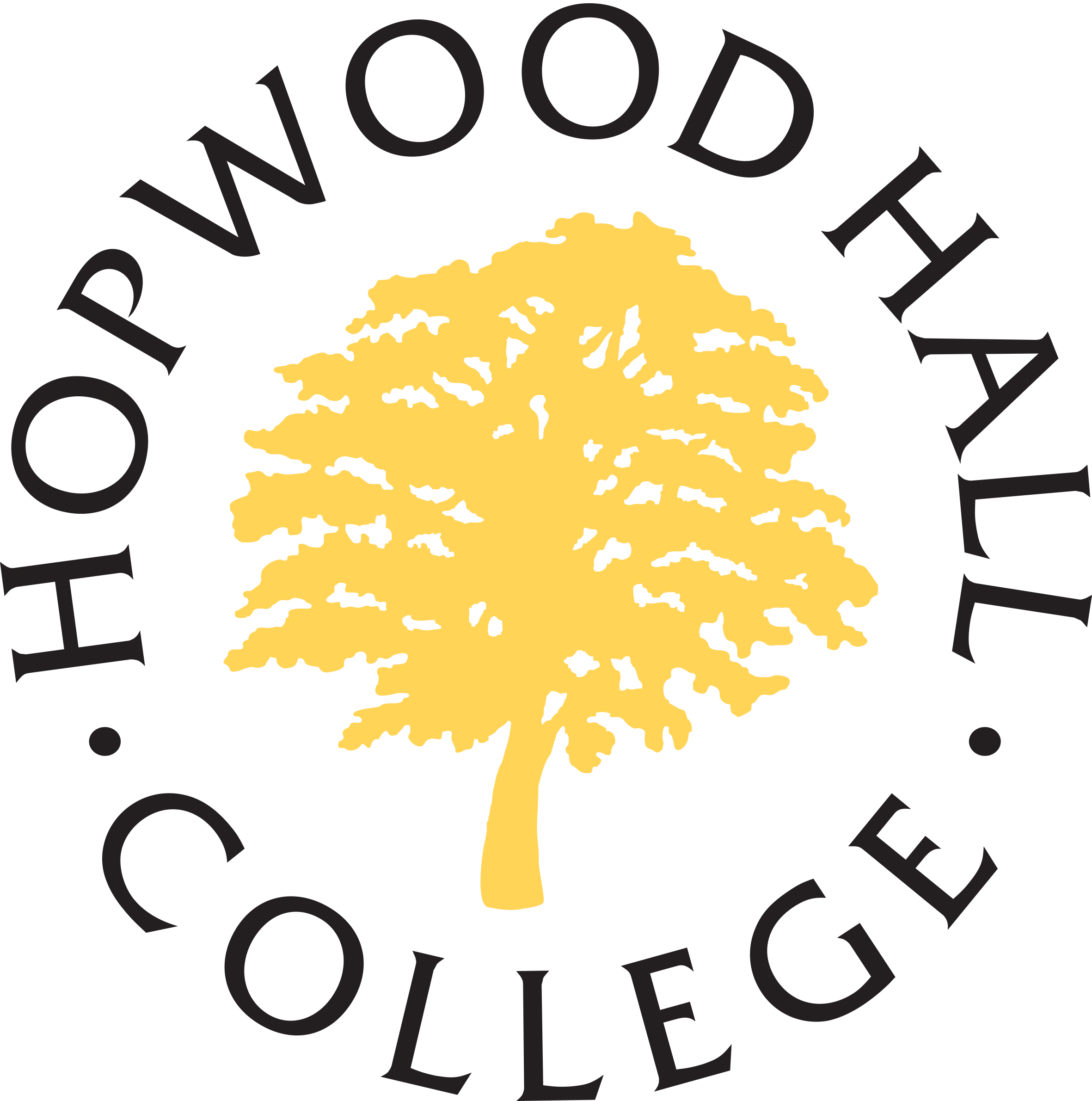 Role DescriptionBusiness AreaE-Learning Job TitleiLearn Apprentice Salary ScaleIn line with national apprentice wageLocation  CollegeAccountable toHead of iLearnHours of Duty36 hoursSpecial working conditionsThe post holder may be required to work at any location of the College now or in the future in the evening and at weekends.PurposeTo support the VLE Coordinator and the iLearn Developers to provide a high quality experience for all stakeholders. DutiesTo contribute to the maintenance, development and up keep of the VLE, including, but not limited to, course structure, reports, user accounts, functionality and future developments.To assist the VLE Coordinator and iLearn development team with induction, training and support for both staff and learners, this will include the research and development of iLearning content and modules.To provide support to the iLearn developers in sourcing content or developing bespoke material.To work towards key departmental objectives and contribute to the quality processes linked to the overall improvement of the area.To build links with key stakeholders of the VLE and iLearning such as the learners, staff, IT, MIS to enable us to continually improve the service.To collaborate with the iLearn developers to trial, evaluate and assess effectiveness of content and return on investment.To participate in auditing and analysis of the VLE and content to ensure all users are receiving a consistent, high quality service.To provide support to iLearn Centres, coaches and users to ensure a quality experience, including but not limited to, access to e-books and other electronic resources.To deliver a positive customer service to all users at all times.Ensure continuous development and improvement of professional knowledge.Any other duties, of a similar level of responsibility, as may be required.All staff are responsible for:Children & Vulnerable Adults: safeguarding and promoting the welfare of children and vulnerable adultsEquipment & Materials: the furniture, equipment and consumable goods used in relation to their workHealth / Safety / Welfare: the health and safety and welfare of all employees, students and visitors under their control in accordance with Hopwood Hall College’s safety policy statementsEqual Opportunities: performing their duties in accordance with Hopwood Hall College’s Equal Opportunity PolicyRevisions and updatesThis role description will be reviewed and amended on an on-going basis in line with organisational needs, with consultation with trade unions where required.Person Profile“The College supports the Skills for Life agenda and recognises the importance of all adults having functional literacy and numeracy whatever their role.  All staff are therefore given the support to gain a level 2 qualification in literacy and / or numeracy if they do not already have one and all teaching staff are expected to promote the basic skills of their learners within their subjects.”QualificationsEssential CriteriaGood general standard of education including knowledge of IT.How Identified: Application Form/CertificatesDesirable CriteriaLevel 2 IT qualification.How Identified: Application Form/CertificatesExperienceEssential CriteriaExperience of working in a customer service environmentHow Identified: Application Form/ InterviewSpecialist KnowledgeEssential CriteriaKnowledge of software products (Microsoft Office, Internet, e-mail etc, data management)How Identified: Application Form/InterviewIT SkillsEssential criteria Experience of using a variety of software in education or work.How identified:  Application Form/CertificatesDesirable criteria Qualified to Level 2How identified: Application Form/CertificatesCompetenciesRead this criteria in conjunction with the College Competency Framework – available on the intranet/internet.Hopwood Hall College is committed to guarantee an interview to people with disabilities who meet the minimum essential criteria for a vacancy and to consider them on their abilities	Hopwood Hall College is committed to guarantee an interview to people with disabilities who meet the minimum essential criteria for a vacancy and to consider them on their abilities.1. Leading and Deciding1. Leading and Deciding1.1 Deciding and initiating actionEssential1.2 Leading and supervising Less Relevant2. Supporting and Co-operating2. Supporting and Co-operating2.1 Working with people 	Essential2.2 Adhering to principles and values	Essential3. Interacting and Presenting3. Interacting and Presenting3.1 Relating and networking Essential3.2 Persuading and influencing Less Relevant3.3 Presenting and communicating	Less Relevant4. Analysing and Interpreting4. Analysing and Interpreting4.1 Writing and reporting			Essential4.2 Applying expertise and technologyEssential4.3 Analysing		Less Relevant5. Creating and Conceptualising5. Creating and Conceptualising5.1 Learning and researching 	Desirable5.2 Creating and innovating 			Essential5.3 Formulating strategies and conceptsLess Relevant6. Organising and Executing6. Organising and Executing6.1 Planning and organising 		Less Relevant6.2 Developing results and meeting customer expectations	Essential6.3 Following instructions and procedures	Essential7. Adapting and Coping7. Adapting and Coping7.1 Adapting and responding to change	Essential7.2 Coping with pressures and setbacks	Essential8. Enterprising and Performing8. Enterprising and Performing8.1 Achieving personal work goals and objectives 		 Essential8.2 Entrepreneurial and commercial thinking	Less Relevant